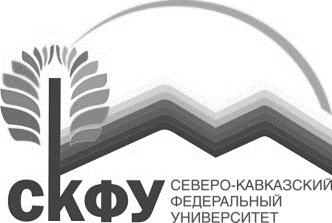 Северо-Кавказский федеральный университетГуманитарный институтКафедра журналистики ИНФОРМАЦИОННОЕ ПИСЬМОМеждународный конкурс научно-исследовательских работ  «Медиачтения СКФУ: взгляд молодых исследователей», посвященный 25-летию журналистского образования в университете(23-25 мая 2019 года)Уважаемые студенты и магистранты!Кафедра журналистики Северо-Кавказского федерального университета объявляет конкурс научно-исследовательских работ «Медиачтения СКФУ: взгляд молодых исследователей» для студентов и магистрантов российских и зарубежных вузов. Конкурс проводится при поддержке журналистского сообщества. Партнеры конкурса: Ставропольское краевое отделение Союза журналистов России, телекомпания ВГТРК ГТРК «Ставрополье», «Ставропольские ведомости».Цель конкурса: создание молодежной площадки для обсуждения результатов научных исследований, поощрение студентов-медиаисследователей, повышение качества выполняемых студентами научно-исследовательских работ, обобщение результатов НИРС и их популяризация.Конкурс проводится по четырем номинациям:история отечественной и зарубежной журналистики, информационная повестка дня СМИ в ХХI веке,интернет-журналистика и новые медиа,язык и стиль СМИ.	Форма участия: очное и заочное участие с публикацией научных работ.Работы конкурсантов, отвечающие предъявляемым требованиям, будут опубликованы в сборнике научных работ «Медиачтения СКФУ: взгляд молодых исследователей». Сборник регистрируется в РИНЦ, ему присваиваются соответствующие библиотечные индексы УДК, ББK и международный стандартный книжный номер (ISBN). Публикация в сборнике осуществляется бесплатно. Авторам будет разослана pdf-версия сборника.Победители определяются в четырех номинациях конкурса (1-3 места) и будут награждены дипломами.Материалы, не соответствующие тематике конкурса, оформленные не по требованиям или с оригинальностью ниже 75%, отклоняются. Оргкомитет конкурса не комментирует причины отказа и в переписку с заявителями не вступает.Условия участия: для участия в конкурсе необходимо до 25 марта 2019 г. направить в адрес оргкомитета на электронный адрес: mread-ncfu@mail.ru:заявку на участие в конкурсе (см. приложение №2);тезисы научного исследования (2 полные страницы), оформленные в соответствии с требованиями;в теме электронного письма указать «Конкурс «Медиачтения»»Обратите внимание, что, отправляя заявку и тезисы на конкурс, вы тем самым даете согласие на обработку персональных данных.Требования к оформлению материаловОбъем материала – 2 полных страницы.Оригинальность авторского материала в системе «Антиплагиат» – не ниже 75 %.Текст набирается шрифтом Times New Roman, размер шрифта – 14, межстрочный интервал – 1,5 (полуторный), поля (все) – , абзацный отступ – . Автоматические переносы не допускаются.  В начале материала указываются: Ф.И.О. автора  полностью, статус автора, название вуза, e-mail автора, Ф.И.О. научного руководителя, ученая степень, должность, название материала. Эти сведения выравниваются влево, основной текст – выравнивание по ширине (см. пример оформления ниже). Ссылки на использованные источники приводятся после цитаты в квадратных скобках с указанием порядкового номера источника цитирования в списке литературы и страницы, например [1, с. 25]. Список литературы располагается после текста, предваряется словом «Литература», нумеруется (начиная с первого номера) и оформляется в порядке цитирования в тексте (не в алфавитном порядке!).  Литература оформляется в соответствии с ГОСТ 7.0.5–2008. КонтактыАдрес оргкомитета конкурса: . Ставрополь, ул. Пушкина 1а, корп. 20, ауд. 105, кафедра журналистики, Гуманитарный институт Северо-Кавказского федерального университета.Координаторы конкурса: Лепилкина Ольга Ивановна, доктор филологических наук, заведующий кафедрой журналистики (e-mail:  oll5@mail.ru).Горбачев Андрей Михайлович, кандидат филологических наук, доцент кафедры журналистики (e-mail:  drong77@mail.ru).Приложение 1Пример оформления тезисовАполонова Ирина ДмитриевнастудентСеверо-Кавказский федеральный университетe-mail: apolonova.irina@yandex.ru   Научный руководитель: кандидат филологических наук, доцент А.М. ГорбачевТипология героев портретного интервью на современном российском телевиденииТекст текст текст текст текст текст текст текст текст текст текст Текст текст текст текст текст текст текст текст текст текст текст Текст текст текст текст текст текст текст текст текст текст текст [1, с. 25].ЛитератураВорошилова М.Б. Политический креолизованный текст: ключи к прочтению: монография. – Екатеринбург, 2013. – 194 с.Горбачев А.М. Геожурналистика в контексте современного журнализма // Медиачтения СКФУ: сборник статей по итогам Международной научно-практической конференции (г. Ставрополь, 27 октября 2017 г.) / отв. ред. О.И. Лепилкина, А.М. Горбачев, Т.С. Шевченко. – Ставрополь, 2017. – С. 268 – 272.Серапинас Б.Б., Прохорова Е.А. Геоинфографика как современное направление геовизуализации в обучении студентов-картографов // Вестн. Моск. ун-та. Сер. 5. География. – 2015. – № 5. – С. 94 – 99.Лосева Н. Аудитория новых медиа // Как новые медиа изменили журналистику. 2012 – 2016. – Екатеринбург, 2016. – С.31–85. URL: http://newmedia2016.digital-books.ru/wp-content/uploads/2016/06/New-Media-2016.pdf (Дата обращения: 05.11.2017).Приложение №2Форма заявки:Ф.И.О. (полностью)Ф.И.О. руководителя (полностью)Вуз (полное название)Кафедра (полное название)Номинация конкурсаТема тезисовe-mail автораe-mail руководителя